State-wide Equipment Program (SWEP)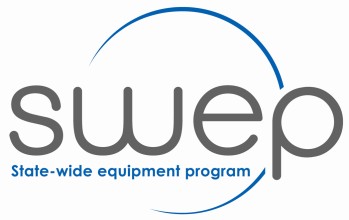 Home Modifications: Certificate of completion (COC)For use with Home Modification Option B or C.This form is to be completed by the Proprietor or their Agent and the Prescriber.This agreement is between  (Name of Proprietor) and the State-wide Equipment Program (SWEP)I / We  (Please print name of Proprietor) Agree that the work specified in quotation number: Has been completed satisfactorily by:  (Builder/Tradesperson)And I / We agree that the SWEP payment can be made to: (Builder/Tradesperson)Signed by the Proprietor: ______________________________________________________Date: _________I, __________________, The Prescribing Occupational Therapist have inspected the home modification specified above and advise that they meet the functional needs of the Client/Participant.Signed: ____________________________________________________________________Name: _____________________________________________________________________Date: _________Builder/Tradesperson is to return this form to SWEP with Invoice.